FUNDO MUNICIPAL DE ASSISTÊNCIA SOCIAL DE MALHADA DOS BOIS ANO 2022
MÊS DE REFERÊNCIAUNIDADE GESTORA DATA DO PAGAMENTOVALOR LÍQUIDOJANEIROASSISTÊNCIA SOCIAL10/02/202219.058,54FEVEREIROASSISTÊNCIA SOCIAL10/03/202220.361,15MARÇOASSISTÊNCIA SOCIAL10/04/202223.578,97ABRILASSISTÊNCIA SOCIAL08/05/202224.803,60MAIOASSISTÊNCIA SOCIAL10/06/202227.560,48JUNHOASSISTÊNCIA SOCIAL10/07/202226.685,28JULHOASSISTÊNCIA SOCIAL09/08/202223.983,48AGOSTOASSISTÊNCIA SOCIAL10/09/202223.912,60SETEMBROASSISTÊNCIA SOCIAL09/10/202223.424,97OUTUBROASSISTÊNCIA SOCIAL10/11/202246.041,65NOVEMBROASSISTÊNCIA SOCIAL10/12/202245.784,32DEZEMBROASSISTÊNCIA SOCIAL10/01/202343.652,64DÉCIMOASSISTÊNCIA SOCIAL20/12/202213.141,38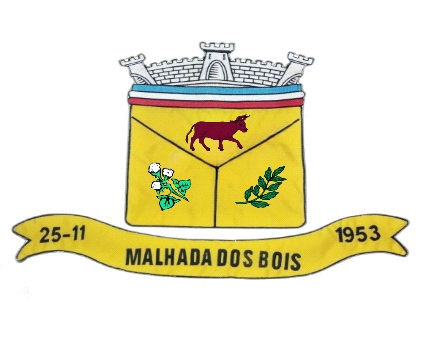 